Дорожная карта реализации профильного обучения МОУ СОШ №8 г. Каменки Пензенской областиПаспорт  дорожной картыЦели и задачи  профильного обучения Основные направления профильного обучения Структура   профильного обучения План реализации профильного обученияПаспорт дорожной картыЦели и задачи  профильного обученияНаша школа первой в городе осуществила переход к профильному обучению в 2004-2005 учебном году. Работаем по свободно конструируемой  внутришкольной  модели  профильного обучения . 10-11 классы - 4 профиля: физико-математический, гуманитарный,  исторический, химико-биологический.Цель  профильного обучения :развитие условий для индивидуализации образовательного        процесса в соответствии с интересами личности и ее выбором.Задачи:обеспечение индивидуальных траекторий развития школьников;формирование умения самостоятельно конструировать свои знанияформирование умения применять свои знания в практической деятельности;формирование критического умения и ключевых компетенций для жизни в глобальном мире. Основные направления  профильного обучения:обеспечение углубленного изучения отдельных предметов программы полного общего образования;создание условий для существенной дифференциации содержания обучения старшеклассников с широкими и гибкими возможностями построения школьниками индивидуальных образовательных программ;расширение возможностей социализации учащихся, обеспечение преемственности между общим и профессиональным образованием.Структура профильного обучения МОУ СОШ №8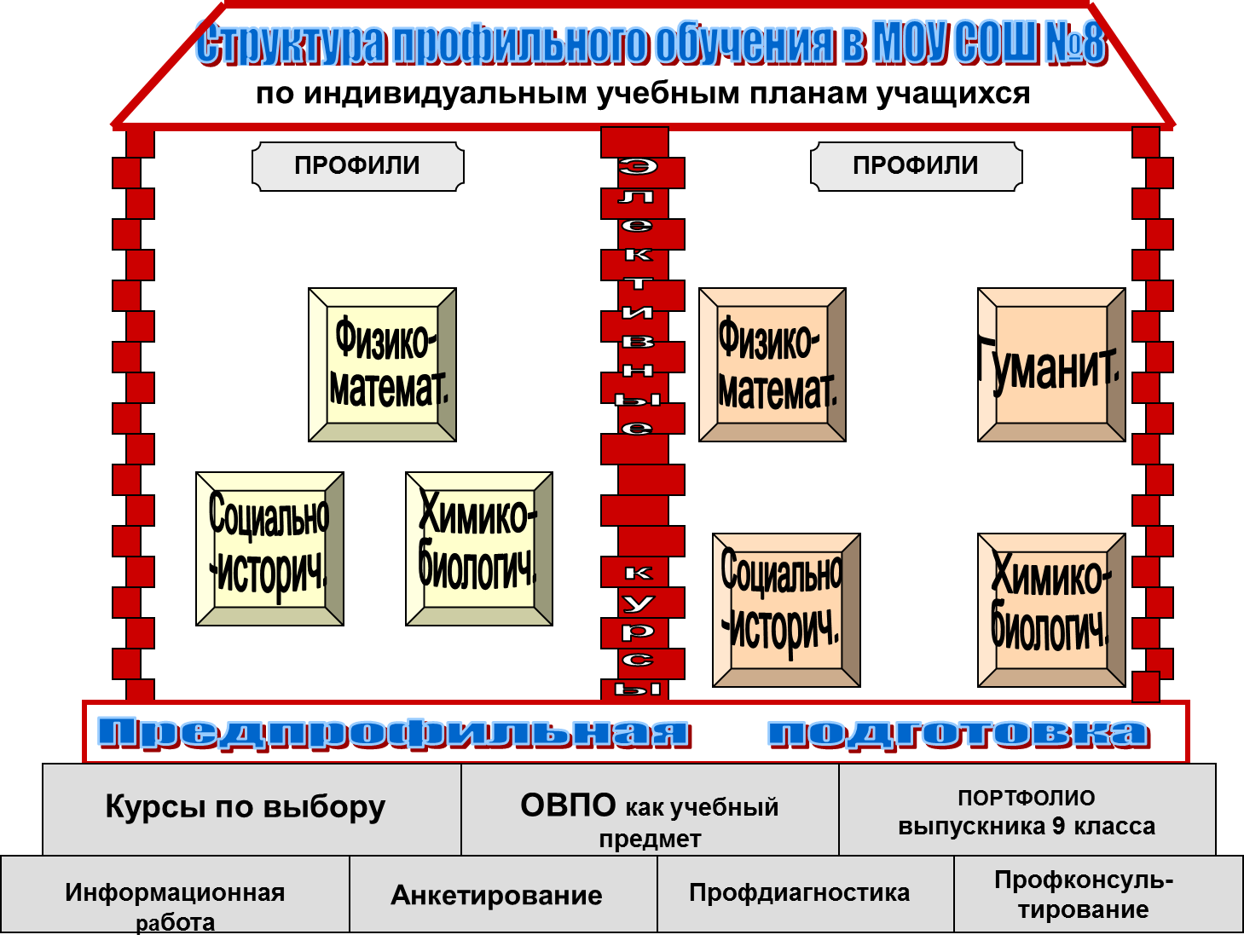                                   План реализации профильного обученияНаименование  дорожной картыДорожная карта введения профильного обучения на старшей ступени общего образования в МОУ СОШ №8  г.Каменки Пензенской областиОснование для разработки  дорожной картыКонцепция профильного обучения на старшей ступени общего образования; Постановление Правительства РФ №334 от 9.06.03; Приказ Минобразования России №2757 от 26.06.03Цель и задачи Главной целью  является создание    свободно конструируемой  внутришкольной  модели   профильного обучения , ориентированной на индивидуализацию обучения и социализацию обучающихся, в том числе с учетом реальных потребностей рынка труда. Задачами  являются:Создание  свободно конструируемой  внутришкольной  модели   профильного обучения;Создание и корректировка нормативно-правовой базы;Отработка содержания профильного обучения;Повышение квалификации педагогических кадров для работы в условиях профильного обучения;Информационная поддержка реализации профильного обучения.Нормативно - правовое обеспечениеУставУчебный  план по каждому профилюПоложение об организации предпрофильной подготовкиПоложение об организации профильного обученияПоложение об организации текущей и итоговой аттестации обучающихся профильных группПоложение о мониторинге профильного обученияПоложение о приеме в 10 классПоложение об оплате труда педагогов , занятых в профильном обученииПлан мероприятий по организации профильного обученияОрганизационное 
обеспечениеНазначение ответственных за создание системы ПОРаспределение функции управления системой ПООрганизация работы должностных лиц, ответственных за введение ПОИнформационное 
обеспечениеИнформирование педколлектива, уч-ся и родителей о системе ПО Подготовка информационных материалов по ПО для родителей и обучающихся 9 кл.Накопление информации о передовом опыте ПОИнформирование о новинках методической и учебной литературы по вопросам ПОРазработка и функционирование Web-страницы школьного сайта по введению профильного обученияНаучно-методическое 
обеспечениеОбеспечение методической и учебной литературы по реализации системы ПОПодготовка научно-методических разработок, необходимых для введения ПОПроведение экспертизы качества научно-методической разработки Управление введение ПОРазработка, экспертиза и утверждение учебного плана по реализации ПОРазработка плана введения ПО в ОУ на учебный годСоставление расписания занятийРазработка плана повышения квалификации педагогических и управленческих кадровРазработка системы контроля (мониторинга) за ходом реализации ПОКадровое 
обеспечениеПодбор расстановки тарификации и повышения квалификации педагогических и управленческих кадров ОУОбучение педагогов методам разработки программ элективных курсов, оценки и их качестваОбучение учителей эффективным технологиям преподавания элективных курсовВыявление, обобщение и распространение передового педагогического опытаМотивация и стимулирование труда учителей и руководящих кадровОценка работы кадров Содержание профильного  обученияРазработка, апробация и внедрение учебного плана ОУ на основе  базисного учебного плана для общеобразовательных учреждений (приказ Минобразования России от 09.03.2004 г. № 1312)Отработка механизмов формирования учебных планов по отдельным профилям;Отбор, апробация и оценка эффективности программ профильного обучения;Отбор, апробация и оценка эффективности элективных курсов в условиях профильного обучения;Мониторинг и контроль С переходом на профильное обучение в средней школе определили следующие направления        педагогического  мониторинга: Учебные достижения по предметам профильного уровня (алгебра и начала анализа, геометрия,  физика, химия , биология, русский язык, литература, история, обществознание) с 9 по  11 классыУчебные достижения  по этим предметам на базовом уровне в базовых группах с 9 по 11 классы в сравненииРезультаты ЕГЭ по профильным предметамИспользование  результатов ГИА по профильным предметам . Психологическое развитие  обучающихся.Социализация личности. Социальная адаптация.Условия реализацииРазработка и утверждение локальных актовОрганизация повышения квалификации и профессиональной переподготовки педагогических работников школыОбеспечение соответствия материально –технической базы школы требованиям ПОРазработка учебно – программной документации в соответствии  с профилем обученияШирокое информирование обучающихся , родителей и педагогической общественности о ходе реализации ПООпределение объема расходов, необходимых для реализации ПО Материально –техническое обеспечениеОбеспечение соответствия материально – технической базы школы требованиям ПО Финансовое обеспечениеОпределение  сметы расходов, необходимых для реализации  ПООжидаемые результаты от реализации В результате реализации  и практической апробации  свободно конструируемой  внутришкольной  модели   профильного обучения   ожидается:Создание   свободно конструируемой  внутришкольной  модели   профильного обучения,   , ориентированной на индивидуализацию обучения и социализацию обучающихся, в том числе с учетом реальных потребностей рынка труда;Разработать  и апробировать нормативно-правовые акты, методические и инструктивные материалы для организации профильного обучения;Отработать механизм формирования учебного плана в условиях реализации свободно конструируемой  внутришкольной  модели   профильного обучения   ;Создание системы подготовки и повышения квалификации педагогических кадров для работы в условиях профильного обучения.Класс   Содержание  9 клРазвитие предпрофильной подготовки - исследование потребностей родителей и детей  9 клРасширение набора спецкурсов предпрофильной подготовки  9 клРеализация модульных курсов «Полезные навыки» 10-11 кл.Создание разноуровневой , разветвленной многопрофильной школы. Создание в основной школе классов с углубленным изучением отдельных предметов. 10- 11 клРазработка и апробирование авторских и модифицированных программ по элективным курсам 9-11 клРазвитие школьной социально-психологической службы по вопросам профильного обучения 10-11 кл.Инновационные подходы в профильном обучении 10-11 кл.Мониторинг профильного обучения№МероприятияСрокиРезультат1ПрогнозированиеАнкетирование учащихся 8-х классов, с целью изучения прогноза на будущееМай Планирование профильного обучения через годАнкетирование учащихся 9-х классов и их родителей ( законных представителей), с целью изучения  социального заказа и открытия профилей на следующий учебный год январьПлан открытия профилей на следующий учебный год Выбор  обучающимися 9-х классов предметов на ГИА До 1 марта Обучющиеся делают выбор предметов на ГИА  с учетом предметов изучающих на профильном уровне.2Организация открытия профильного обученияОрганизация набора учащихся в 10 е классы и комплектование профильных группИюнь- августСбор заявлений учащихся по профильным группам Объявление по заявлениям обучающихся выбранные профилиавгустСоздание профильных группОбъявление предметов, изучаемых на профильном уровнеавгустСоздание профильных группПодбор кадров для преподавания предметов на профильном уровнеавгустРасстановка кадровРазработка учебного плана по каждому выбранному профилюавгустСоздание учебного  плана по каждому профилюАнализ материально – технических, информационно – методических условий открытия профильных группАвгустПодготовка и издание приказа об организации профильного обученияавгустИздание приказа по школе об открытии профильного обученияФормирование и корректировка нормативно – правовой базы профильного обученияВ течение годаФормирование и корректировка нормативно – правовой базы профильного обученияОзнакомление членов педагогического коллектива с нормативно – правовыми документами по организации профильного обученияавгуст3Программно – методическое обеспечениеПодготовка  учебно – методического обеспечения профильного обучения:-выбор программ и учебно – методических комплектов для преподавания предметов на профильном уровне;- разработка рабочих программ учебных предметов, изучаемых на профильном уровне-  выбор и разработка рабочих программ  элективных курсов к каждому профилюМай - сентябрьУтверждение рабочих программ учебных предметов, изучаемых на профильном уровнеУтверждение рабочих программ  элективных курсов4Реализация профильного обученияРаспределение учащихся по профильным группам на основе заявлениясентябрьСоздание профильных группСогласование учебных планов по профилямЗнакомство учащихся и родителей с учебным планом каждого профиляСоставление расписания свободно конструируемой модели профильного обученияАвгуст -сентябрь Утверждение расписания свободно конструируемой модели профильного обученияОбеспечение условий для участия  обучающихся профильных групп в олимпиадах, научно – практических  конференциях, выставках, региональных проектах по предметам, изучаемым на профильном уровнеВ течение годаУчащиеся профильных групп являются победителями и призерами в олимпиадах, научно – практических  конференциях, выставках, региональных проектах на муниципальном и региональном уровнях5Мониторинг и контрольРазработка плана проведения мониторинга профильного обучения:-учебные достижения по предметам профильного уровня (алгебра и начала анализа, геометрия,  физика, химия , биология, русский язык, литература, история, обществознание) с 9 по  11 классы;- учебные достижения  по этим предметам на базовом уровне в базовых группах с 9 по 11 классы в сравнении-результаты ЕГЭ по профильным предметам;-использование  результатов ГИА по профильным предметам;-психологическое развитие  обучающихся;-социализация личности. Социальная адаптация.В течение года Утверждение плана проведения мониторинга профильного обученияБанк данных по мониторингу6Кадровое обеспечениеОрганизация повышения квалификации и профессиональной переподготовки педагоговВ течение годаСоставление плана по повышению квалификации и  прохождению профессиональной переподготовки педагоговПроведение обучающих семинаров с педагогами профильного обученияВ течение годаСеминары проходят по плану методического совета и    предметных методических объединений Обсуждение проблем профильного обучения на методическом советеВ течение года    По плану методического советаИзучение передового опыта по проблемам профильного обученияВ течение годаПо плану самообразованияУчастие в мероприятиях по обмену опытом профильного обученияВ течение годаОткрытые уроки и выступление на педагогических салонахУчастие педагогических работников , реализующих программы профильного обучения в профессиональных конкурсахВ течение годаУчастие в конкурсах7Финансовое обеспечениеСоздание мотивационных условий для вовлечения педагогических работников в деятельность по реализации профильного обучения:- материальные поощрения по результатам выполненной работы;-объявление благодарности в приказе по школе;-предоставление дней для самообразования в каникулярное время;- направление на курсы повышения квалификации.-установление доплат педагогам, осуществляющим преподавание профильных предметов.В течение годаСтимулирующие надбавки и доплаты по результатам реализации профильного обучения